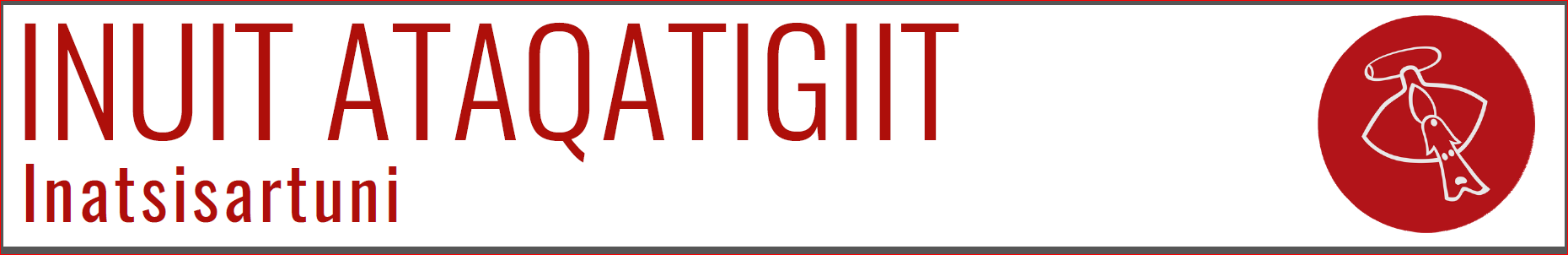 24. november 2018I medfør af § 37 stk. 1 i Forretningsordenen for Inatsisartut, fremsætter jeg følgende spørgsmål til Naalakkersuisut:Spørgsmål til Naalakkersuisut:Er det korrekt, at de 164 millioner kroner som Grønland ser ud til at miste i perioden 2021-2027 i EU´s bevillinger og støtteprogrammer til Grønland, er midler som Grønland mister som følge af den generelle inflation, sådan som Naalakkersuisoq for Udenrigsanliggender oplyste under spørgetime den 21. november 2018?Hvilke initiativer har Naalakkersuisut igangsat for at søge andre midler i EU regi og som kan kompensere for det forventede tab på 164 millioner kroner?Kan Naalakkersuisut oplyse hvilke dele af administrationen, der har været inddraget og/eller hørt i at søge andre tilgængelige midler i EU regi?Hvilke konsekvenser vil det konkret medføre at Grønland at miste 164 millioner kroner i årene 2021-2027? (Medlem af Inatsisartut Sofia Geisler, Inuit Ataqatigiit)Begrundelse:I forbindelse med spørgetime den 21. November 2018 hvor Naalakkersuisoq for Kultur, Uddannelse, Kirke og Udenrigsanliggender, Ane Lone Bagger var på talerstolen, blev hun spurgt om de økonomiske konsekvenser Brexit samt andre besparelser indenfor EU kan / vil få for Grønland. Det er i den forbindelse, at ovenstående spørgsmål bliver stillet. Jeg ønsker at mine spørgsmål bliver besvaret inden for 10 arbejdsdage.  